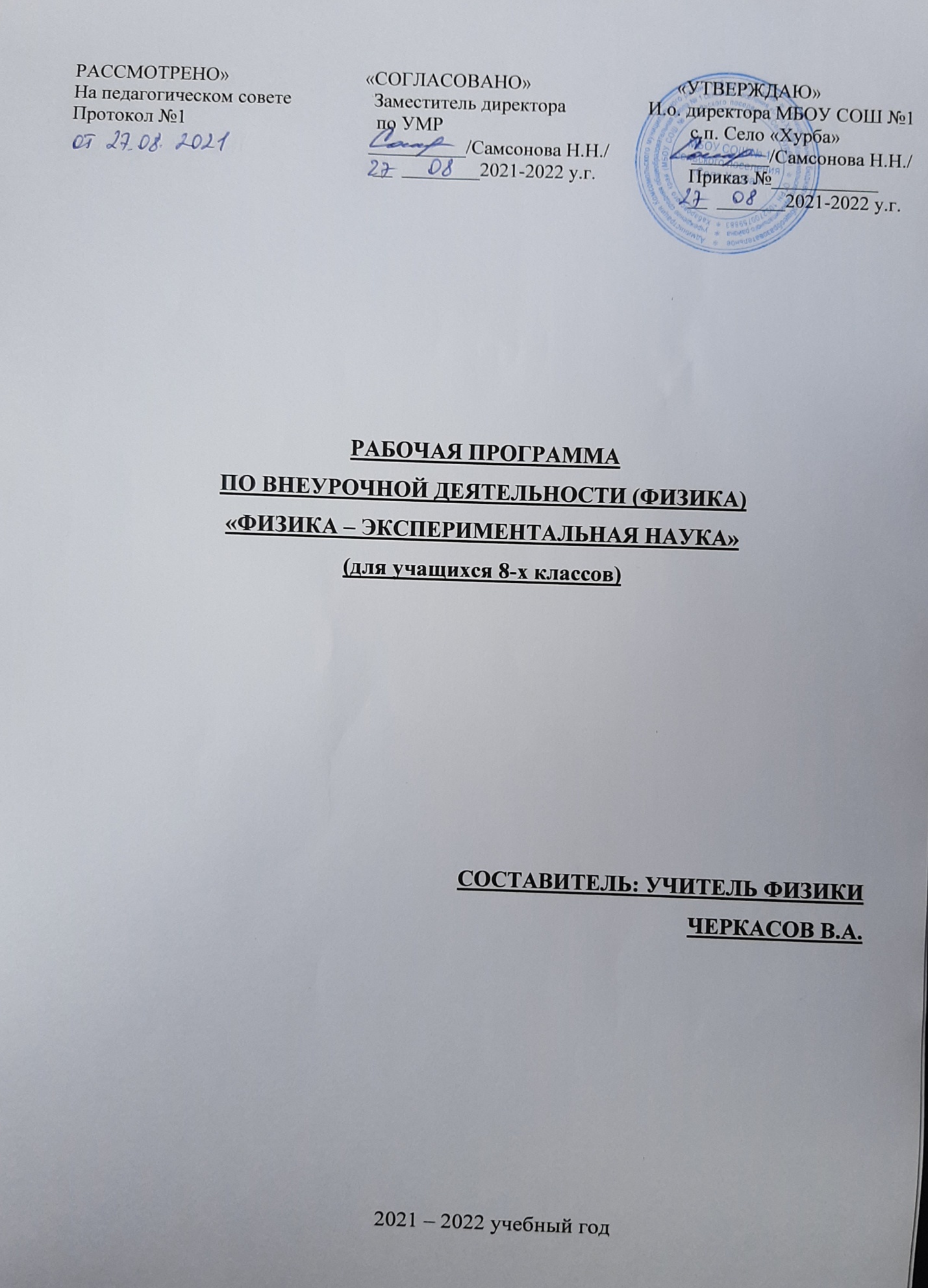 Программа факультативного курса по физике для 8 класса «Физика – экспериментальная наука»Пояснительная запискаПрограмма факультативного курса «Физика – экспериментальная наука» для 8 класса составлена в соответствии с Программой обучения дополнительного образования детей «Федеральная заочная физико-техническая школа Московского физико-технического института (государственного университета)».На изучение физики в 8 классе по данной программе отводится 34 часа, (1 час в неделю) в дополнение к базовому обучению по программе Гутник Е.М., Пёрышкин А.В. «Физика 7-9 классы», Москва, «Дрофа», 2010г., рассчитанную на 68 часов (2 часа в неделю), так как этого количества часов недостаточно для осмысленного подхода к решению задач, формированию достаточного уровня знаний, позволяющему учащимся сделать выбор профиля, связанного с расширенным изучением физики. Программа направлена на создание условий для организации эффективной системы предпрофильной подготовки, способствующей самоопределению обучающихся в выборе способа дальнейшего образования, профиля обучения.Актуальность курса связана с тем, что согласно концепции профильного обучения в профильной школе вводятся элективные предметы для построения индивидуальных образовательных траекторий. В рамках данного курса формируются навыки к решению физических задач, а именно: составление математических моделей задач, описание процессов с помощью физических законов и формул, составление уравнений и решение данных уравнений с применением математического аппарата (в частности, алгебраическое упрощение выражений и решение линейных и квадратных уравнений).Необходимость разработки данной программы вызвана сжатостью программы обучения Федеральной заочной физико-технической школы Московского физико-технического института (государственного университета) и отсутствием удобной развёрнутой программы факультативного курса.Целью программы является расширение и углубление знаний по физике и математике, формирование навыков применения их в любых творческих процессах (олимпиадах, конкурсах, тестированиях, очных зачётах, ГИА и т.п.), а также совершенствование познавательной сферы обучающихся и обеспечение таких условий, где заинтересованный ребенок сможет достигнуть максимально возможного для него уровня развития.Задачи:1.Обучить школьников новым методам и приемам решения задач по физике разного уровня сложности.
2. Сформировать умения работать с различными источниками информации.
3. Выработать практические умения.
4. Научить давать обоснованные ответы на поставленные вопросы.
5. Познакомить учащихся с исходными философскими идеями, физическими теориями и присущими им структурами, системой основополагающих постулатов и принципов, понятийным аппаратом, эмпирическим базисом.
6. Углубить интерес к предмету за счет применения деятельностного подхода в изучении курса, подборке познавательных нестандартных задач.Отличительная особенность данной программы в максимальной ориентации на математические методы в обучении физике, на развитие самостоятельной работы детей, их самопознания, самооценки, теоретическая основа, гибкость и вариативность учебного процесса.Данный факультативный курс содержит как теоретическую часть, так и комплекс задач и вопросов для обобщения изученного материала и расширения программы. В данном случае речь идёт не о накоплении массы задач, а о выработке мышления, направленного на решение задач по ключевым темам. Учащиеся при работе по курсу «Углублённое изучение физики» должны развить уже имеющиеся навыки решения физических задач, освоить основные методы и приёмы, приобрести навыки работы с текстами задач.На занятиях планируется изучение теоретической части задания с привлечением дополнительной литературы по данной теме и разбор задач, решение которых требует не просто механической подстановки данных в готовое уравнение, а, прежде всего, осмысление самого явления, описанного в условии задачи. Отдаётся предпочтение тем заданиям, что предложены в демоверсии ГИА.Технологии, используемые в организации занятий:1.Построение математических моделей. 
2.Проблемное обучение.
3. Информационно-коммуникационные технологии.
4.Решение задач.При проведении занятий предусмотрена реализация дифференцированного и личностно-ориентированного подходов, которые позволят ученикам двигаться внутри курса по своей траектории и быть успешными.Для организации занятий используются следующие формы:
1.Лекционное изложение материала.
2. Практикумы по решению задач;
3. Домашняя и самостоятельная работа учащихся.Формами контроля при проведении данного курса являютсяконтрольные работы по решению задач по каждой теме (всего 5 контрольных работ), которые учащиеся выполняют дома самостоятельно в процессе изучения темы и сдают в установленные сроки.Данный курс предполагает следующие результаты:1.Овладение школьниками различными методами и приемами решения физических задач.
2.Предпрофильная подготовка учащихся, позволяющая сделать осознанный выбор в пользу предметов естественно-математического цикла.Программа рассчитана на обучающихся 8 классов.Количество часов 34Количество часов в неделю 1Программа предусматривает деятельностный подход, поэтому деления занятий на лекции и практику не предусмотрено. Выполнение лабораторных, экспериментальных и проектных работ не предусмотрено.СодержаниеРаздел 1. Гидростатика. Аэростатика. (6 часов)Жидкости и газы. Текучесть. Давление в жидкости и газе. Закон Паскаля. Гидравлические машины. Гидростатическое давление. Сообщающиеся сосуды. Атмосферное давление. Изменение атмосферного давления с высотой. Закон Архимеда. Условия плавания тел в жидкости. Воздухоплавание. Примеры решения задач. Контрольные вопросы и задачи для самостоятельного решения.Раздел 2. Тепловые явления. (7 часов)Тепловое движение. Температура тел. Внутренняя энергия тел и способы её измерения. Виды теплопередачи. Количество теплоты. Удельная теплоёмкость вещества. Расчёт количества теплоты. Удельная теплота сгорания топлива. Плавление и отвердевание кристаллических тел. Удельная теплота плавления и отвердевания. Испарение и конденсация. Кипение. Тепловые двигатели. Работа газа и пара при расширении. Примеры решения задач. Контрольные вопросы и задачи для самостоятельного решения.Раздел 3. Электрические явления. (7 часов)Электризация тел. Электрический заряд. Объяснение явления электризации. Закон сохранения электрического заряда. Взаимодействие заряженных тел. Электрическое поле. Проводники и диэлектрики. Электрический ток в проводниках. Сила и плотность тока. Электрические цепи. Источники электрического тока. Электрическое напряжение. Работа и мощность электрического тока. Тепловое действие тока. Закон Ома. Электрическое сопротивление. Закон Джоуля-Ленца. Соединения проводников в электрической цепи. Измерение силы тока и напряжения. Амперметр и вольтметр. Примеры решения задач. Контрольные вопросы и задачи для самостоятельного решения.Раздел 4. Световые явления. (7 часов)Закон прямолинейного распространения света. Камера-обскура. Закон отражения. Плоское зеркало. Построение изображения в плоском зеркале. Закон преломления света. Полное внутреннее отражение. Примеры решения задач. Контрольные вопросы и задачи для самостоятельного решения.Раздел 5. Тонкие линзы. (7 часов)Параксиальное приближение в оптике. Преломление света в тонком клине. Тонкие линзы. Построение изображения в тонких линзах. Примеры решения задач. Контрольные вопросы и задачи для самостоятельного решения.Учебно-тематический планМатериально-техническое обеспечениеМатериально – технические средства, используемые для данного курса:Диски «Наглядная физика».Компьютер и проектор для презентаций.Используемая литература1. Программа Гутник Е.М., Пёрышкин А.В. «Физика 7-9 классы», Москва, «Дрофа», 2010г.2. Методички ФЗФТШ МФТИ:
«Гидростатика. Аэростатика», составитель Чивилев В.И., ЗФТШ, 2012
«Тепловые явления», составитель Кузмичёв С.Д., ЗФТШ, 2012
«Электрические явления», составитель Плис В.И., ЗФТШ, 2012
«Законы отражения и преломления света», составитель Слободянин В.П., ЗФТШ, 2012
«Тонкие линзы», составитель Слободянин В.П., ЗФТШ, 20123. «Физическая олимпиада» В.И.Лукашик.Дополнительная литература
Яворский Б.М., Селезнев Ю.А. Физика. Справочное руководство. Для поступающих в вузы. М.: Физматлит, 2006.Элементарный учебник физики. Под ред. акад. Г. С. Ландсберга. (В 3-х томах). М.: Физматлит, 2012. Том 1. Механика. Теплота. Молекулярная физика, Том 2. Электричество. Магнетизм, Том 3. Колебания и волны. Оптика. Атомная и ядерная физикаКозел С.М. Физика. 10-11 классы: пособие для учащихся и абитуриентов. В 2-х частях. Часть 1: Механика. М.: Мнемозина, 2010.Козел С.М. Физика. 10-11 классы: пособие для учащихся и абитуриентов. В 2-х частях. Часть 2: Электродинамика, Электромагнитные колебания и волны, Оптика, Специальная теория относительности, Квантовая физика, Физика атома и атомного ядра. М.: Мнемозина, 2010.Баканина Л. П., Козел С. М., Белонучкин В. Е. (под ред. Козела С.М.) Сборник задач по физике. Для 10-11 классов с углубленным изучением физики. М.: Просвещение, 2011.Павленко Ю.Г. Физика 10-11. Учебное пособие для школьников, абитуриентов и студентов.Бутиков Е.И., Кондратьев А.С. Физика. Учебное издание для углублённого изучения. В 3-х книгах. М.: Физматлит, 2008 г.Книга 1: Механика, Книга 2: Электродинамика. Оптика, Книга 3: Строение и свойства вещества.Е. И. Бутиков, А. А. Быков, А. С. Кондратьев. Физика в примерах и задачах. М.: МЦНМО, 2008.Чешев Ю.В. и др. Методическое пособие по физике для старшеклассников и абитуриентов. М.: Физматкнига, 2013.Бендриков Г.А., Буховцев Б.Б. и др. Задачи по физике для поступающих в вузы: учебное пособие для подготовительных отделений вузов. М.: Физматлит, 2009.Козел С.М., Слободянин В.П. Физика. Всероссийские олимпиады. М.: Просвещение, 2009. Выпуск 1, Выпуск 2, Выпуск 3.Кондратьев А.С.,Ларченкова Л.А., Ляпцев А.В. Методы решения задач по физике. М.: Физматлит, 2012Яворский Б.М., Пинский А.А. Основы физики: учебник в 2-х книгах. М.: Физматлит, 2003. Книга 1: Механика. Молекулярная физика. Электродинамика, Книга 2. Колебания и волны. Квантовая физика. Физика ядраПинский А.А. Задачи по физике. — М.: Физматлит, 2003.№ урокаСодержание, раздел, темаК-во часовМатериал для самостоятельной работыРаздел 1. Гидростатика. Аэростатика.6Методичка ФЗФТШ МФТИ «Гидростатика. Аэростатика», составитель Чивилев В.И., ЗФТШ, 20121Жидкости и газы. Текучесть. Давление. Закон Паскаля.1Стр. 3-7, контр. вопр.1-2, контр. задачи 2-32Гидростатическое давление. Сообщающиеся сосуды. Атмосферное давление. Опыт Торичелли.1Стр. 7-11, контр.вопр. 3-4, контр. задача 13Закон Архимеда.1Стр. 11-12, контр. вопр. 5-64Плавание тел.1Стр.12-14, контр.вопр.7, контр. задачи 4-55Воздухоплавание.1Стр.14, контр. задача 66Итоговый урок. Анализ контрольной работы. Работа над ошибками.1Основные формулы раздела.Раздел 2. Тепловые явления.7Методичка ФЗФТШ МФТИ «Тепловые явления», составитель Кузмичёв С.Д., ЗФТШ, 20127Температура и тепловое равновесие. Термометры и термоскопы. Удельная теплота сгорания топлива. Кпд тепловых процессов.1Стр.3-7, задача 1 стр.14, контр. задача 28Внутренняя энергия и способы её изменения. Удельная теплоёмкость.1Стр. 7-11, задача 2 стр. 14, контр. вопр. 1-2, контр. задача 39Теплопередача. Количество теплоты.1Стр.12, задача 3, контр. вопр.310Удельная теплота плавления.1Стр.13, задача 4, контр. вопр.4-5, контр.задачи 1, 511Удельная теплота парообразования.1Стр.13-14, задача 5, контр. вопр. 6, контр.задача 4, 612Уравнение теплового баланса.1Стр.12, задача 6, контр. вопр. 7, контр.задача 713Итоговый урок. Анализ контрольной работы. Работа над ошибками.1Основные формулы раздела.Раздел 3. Электрические явления.7Методичка ФЗФТШ МФТИ «Электрические явления», составитель ПлисВ.И., ЗФТШ, 201214Электрический заряд и электрическое поле.1Стр.3-9, контр. вопр.1-4, контр.задачи 1-215Электрический ток. Источники электрического тока. Электрическое напряжение. Работа и мощность электрического тока. Тепловое действие тока.1Стр.9-14, контр. вопр.5-8, контр.задачи 3, 516Закон Ома. Электрическое сопротивление. Закон Джоуля-Ленца.1Стр.14-16, контр. вопр.9-10, контр.задача 617Расчёт сопротивления проводника. Удельное сопротивление.1Стр.16-17, контр. вопр 11. , контр.задачи 3, 718Соединение проводников в электрической цепи.1Стр.17-20, контр. вопр 12-13., контр.задача 8-919Измерение силы тока и напряжения в электрических цепях. Шунт к амперметру. Добавочное сопротивление к вольтметру.1Стр.20-24, контр. вопр. 14, контр.задача 1020Итоговый урок. Анализ контрольной работы. Работа над ошибками.1Основные формулы раздела.Световые явления7Методичка ФЗФТШ МФТИ «Законы отражения и преломления света», составитель Слободянин В.П., ЗФТШ, 201321Закон прямолинейного распространения света. Камера-обскура.1Стр.3-8, контр. вопр.1-222Законы отражения света. Плоские зеркала.1Стр.9-14, контр. вопр. 3-4, контр.задачи 1-323Система двух зеркал.1Стр.14-16, контр. вопр.5-6, контр.задача 424Преломление света.1Стр.16-18, контр. вопр. 7-8, контр.задача 525Явление полного отражения.1Стр.18-19, контр. вопр. 9, контр.задача 626Кажущаяся глубина водоёма.1Стр.19-20, задача, контр. вопр. 10, контр.задача 727Итоговый урок. Анализ контрольной работы. Работа над ошибками.1Основные формулы раздела.Тонкие линзы7Методичка ФЗФТШ МФТИ «Тонкие линзы», составитель Слободянин В.П., ЗФТШ, 201328Преломление света в тонком клине. Тонкая линза.1Стр.3-6, задача 8.1 стр 14, контр. вопр. 1, контр.задачаи1-229Фокусное расстояние плоско-выпуклой линзы.1Стр.6-8, задача 8.2 стр.15, контр. вопр.2, контр.задача330Формула тонкой собирающей линзы.1Стр.8-10, задача, контр. вопр.3, контр.задача 431Формула тонкой рассеивающей линзы.1Стр.10-11, задача 8.3 стр.16, контр. вопр 4., контр.задача 532Построение изображений, даваемых тонкой линзой.1Стр.11-13, задача, контр. вопр., контр 5-6.задача 633Поперечное увеличение.1Стр.13-14, задача, контр. вопр.7-8, контр.задачи 7-834Итоговый урок. Анализ контрольной работы. Работа над ошибками.1Основные формулы раздела.